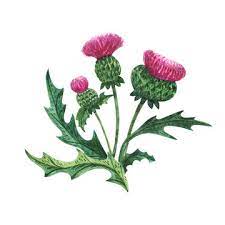 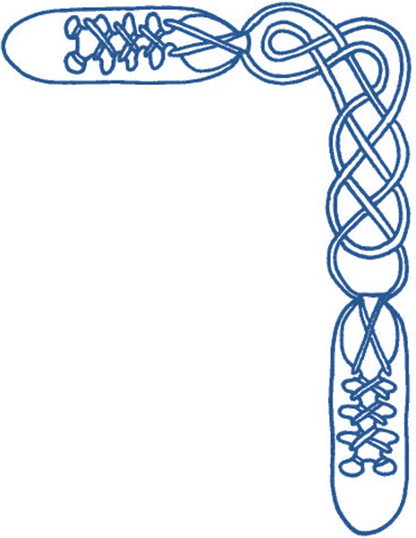 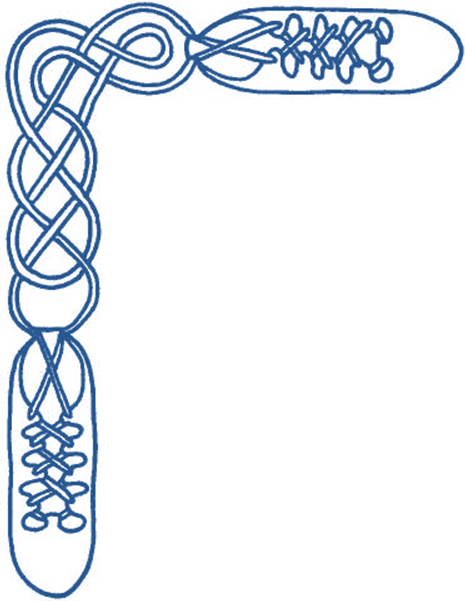 Harrow & District Caledonian SocietyWednesday 29th May 2024from 7:30 until 10:15 pmSt Alban’s Church Hall, Norwood Drive, Harrow, HA2 7PEdancing to the music of Chris OxtobyAdmission £10 (£5 for juniors and non-dancers) – please bring a contribution to the refreshment tableSHETLAND SHEPHERDESS,  THE  (J8x32)  3C (4C set)           www.youtube.com/watch?v=9YdiXJGvgqY   	 Ron Wallace   RSCDS Graded 31- 8	1s dance down between 2s, cast back to places. 1s dance ½ Fig. 8 round 2s9-16	1s+2s+3s dance mirror (reflection) reels of 3 on sides (1s cross to 2nd place own sides to begin, 2s out & up, 3s in & up).	2s finish facing out17-20	1s+2s change places on sides (Men RH, Ladies LH), 1s+3s turn on sides (Men LH, Ladies RH) 	1s ending in middle facing up, 3s in original places21-24	1s dance up to top and cast to 2nd place25-32	2s+1s+3s Adv+Ret, all clap end bar 28.  2s+1s+3s turn partners RH once roundVISITS TO GLAMIS CASTLE (R8x40)  3C (4C set)         	Mervyn Short   12 SCDs 1985 1– 8 	1s+2s ½ R&L, 1s+3s ½ R&L (2) (3) 1 9– 16 	1s lead up between 2s, cross and cast to 2nd place opp sides (3s step down), 1s dance ½ Fig of 8 (L round 3s. M round 2s) to end back to back in centre facing own side (2) 1 (3)17–24 	Double Triangles, 1s end facing 3rd corners25–32 	½ Reel of 4 on 1st diagonal, pass RSh, ½ Reel of 4 on 2nd diagonal 3 1 233–40 	All chase clockwise half way to (2)(1)(3), all set and cross RH   2 1 3KILKENNY CASTLE  (S8x32) 3C (4C set)                www.youtube.com/watch?v=3mbqi10L4Cc&t=16s   	Bill Forbes  Craigievar Book 2 1- 8	1s+2s set, 1s cross RH & cast 1 place, 1s dance in to meet partner & face down, 1s turn 3s with nearer hand to face up 9-16	1s dance reflection reels of 3 on sides (1s dancing in & up between 2s to start)17-24	1s petronella turn to middle as 2L+3L & 2M+3M change pl RH, set in lines across, 	1s petronella turn to sides as 2s+3s cross RH & set on sides25-32	1s dance Diag R&L (1M crossing down & 1L crossing up)  LES REMPARTS DE SÉVILLE    (J8x32)  3C (4C set)               https://youtu.be/aaezP049s9k?t=20s  	Aliénor Latour   RSCDS Book 501- 8 	1s set, cast (2s step up bars 3-4), 1s dance ½ Figs 8, 1L round 2s, 1M round 3s9-16 	1s turn LH to face 1st corners (2 bars) and dance set to corners and partner ('Hello-Goodbye') (6 bars) to end 1M between 2s facing down, 1L between 3s facing up17-24 	2s+1s+3s set and link, all set, all cross RH  25-32 	2s+1s+3s circle 6H round and backTRIP TO EDINBURGH, A  (R4x32) 4C Sq. Set              https://youtu.be/GVDUzxN8_iw      	Andrew Nolan  Edinburgh 90th Anniv1- 8	1s+3s Adv+Ret.  1M+3L & 1L+3M change places RH turning inwards to face partners.  1s+3s set 9-16	2s+4s repeat bars 1-817-24 	1s+3s set.  	1L+3L changes places RH, dance clockwise ½ round outside of set to places 	while 1M+3M cast, dance clockwise ½ way round outside of set, change place RH with each other to finish on Right of partner25-32	All couples set to partners, turn 2H ½ way (skip change).  All circle 8H round ¾ to LeftGOLDEN HILL FORT (S3x40)  3C Triangular set		Judy Valvona for IW Platinum Ann.1-8	All dance Grand Chain9-16	All set & turn partner RH, all set & turn corner LH, ladies finish facing out17-24	All dance Schiehallion Reels (8 bars, ie move on TWO places, maintaining the triangular shape), ladies finish facing out25-36	Men’s Chain for 3 couples		While ladies dance into their partner's position		men give Left Hands Across and travel two places anticlockwise. 		Each man turns the "new" partner in that position (RH, as in men's chain). 		Repeat the same pattern twice more to return to original partner (still in the progressed place reached in the Schiehallion reel).37-40	3s (in top place) dance into centre, part and dance 3M out between 1s, 3L out between 2s and cast back to place.ROYAL YACHT BRITANNIA, THE   (R8x40) 3C (4C set)     www.youtube.com/watch?v=hCh_aHEu26E&t=6s   	     John Drewry RSCDS Book 43  1- 8 	1s set, dance down to 2nd place and out own side, cast round to left and into middle (2nd place) LSh to LSh (on opposite sides) 
 9-16 	1s dance RH across (Lady with 2M+3M and Man with 2L+3L) and LH across with 2s+3s on own sides 1s end passing LSh to face 1st corners 17-24 	1s set to 1st corners, 1s dance RSh round each other to face 2nd corners, set and dance round each other to 2nd place own side facing out 25-32 	2s+1s+3s dance reels of 3 on own sides (1s giving RSh to person on their right) 33-40 	2s+1s+3s circle 6H round and back I  N  T  E  R  V  A  LTOAST TO THE MOUSIES (R8x32) 3C (4C set)                www.youtube.com/watch?v=uEeiOzzBNtc&t=18s 	Sara Gratiot /RSCDS Book 53  1- 8 	1s dance in and cast 1 place (2s step up), dance down between 3s and cast up to 2nd place 9-16 	2s+1L also 1M+3s dance RH across and 1s pass RSh to dance LH across with other couple, 1s end back to back in the middle (1M facing up, 1L down) facing 2s/3s (2s facing down, 3s up nearer hands joined)17-24 	All set, 2s and 3s make arches, dance down/up to meet as 1s dance under arches. Finish 1M in 1st pl, 1L in 3rd pl (facing down/up) and 2s & 3s back to back in middle nearer hands joined (2s facing up, 3s down)	All set, 2s and 3s making arches dance to ends and cast into reelwhile 1s dance under arch passing LSh and finish between end couple facing 1st corner25-32 	2s+1L also 1M+3s dance LSh reels across (2s+3s make loops into the reel) to end 213. All setBALMORAL STRATHSPEY  (S4x32)  4C set                www.youtube.com/watch?v=NdnKwxCXssE&t=18s	John A Charles  RSCDS Book 22 1- 8	1s+2s & 3s+4s dance R&L 9-16	1s+2s & 3s+4s set & dance RH across ½ way, set & cross RH to own sides.  2 1 4 317-24	All dance reel of 4 on own sides, 2s end in 1st place on sides, Bar 24 1s+4s+3s all dance into centre towards partner ready for ... 25-32	1s+4s+3s (bottom 3 couples) dance Allemande (2s in top place stand)CASTLE OF MEY, THE  (R8x32)  3C (4C set)    www.youtube.com/watch?v=t29gjE7RWwU&t=7m46s 	John  Walton   QE Diamond Jubilee Dances 1– 8	1s dance Inveran reels with 2s+3s    9–16	1s+2s dance double Figs of 8 (1s start by crossing down)17-24	1s lead down the middle & up, 1s end in middle of the set25-32	1s+2s dance Poussette  ELEPHANT'S STAMPEDE, THE (J4x48) Sq.Set   www.youtube.com/watch?v=f9ZOMKBprYc&t=5s 	L MacDonald & G Mackintosh Aurora 10th Anniv Bk 1- 8 	All circle 8H round and back  9-16 	1s+3s advance NHJ and with free hand join with 2s and 4s, retire into longwise set across the dance; all dance ½ parallel RSh reels of 4 across 17-24 	All dance ½ R&L at each end of set (across to start); end couples and middle couples turn RH 1½ times to form Sq.Set 25-32 	All Ladies petronella turn to next Ladies' place to right and set, repeat to meet partner (all have progressed 1 place to right), Ladies face out 33-48	All dance full Schiehallion Reel. 2 3 4 1WATER OF LEITH, THE  (S4x32) 4C set             www.youtube.com/watch?v=iDpctXSObCo&t=8s 	John Wilkinson Edinburgh 90th Anniv 1- 8 	1s+3s set. 1L dances down, casts up round 2M into middle facing down as 1M dances across, casts round 2L into middle facing up while 3s dance same round 4s. 1s+3s change places RH with partner into line of 4 in middle (M face down, L face up) 9-16 	1s+3s dance reel of 4 in middle17-20 	1s+2s also 3s+4s dance RH across21-24 	1M followed by 1L casts round 2L to 2nd place own sides as 3M followed by 3L casts round 4L to 4th place (2s+4s step up 23-24)25-32 	1s+4s (middle couples) dance Espagnole:  	 25-26 1s+4s cross (Ladies lead across RH passing between Men) with Ladies changing places RH	 27-28 1s+4s cross back (Men lead across RH between Ladies) with Men changing places RH	 29-32 4s turn RH as 1s turn LHHOT PUNCH  (J4x32)  4C set                         	John W Mitchell Whetherly Dance Sheet 212 chords – 2nd chord 3s and 4s cross to opposite side1- 8 	All set, 1s & 4s cast in 1 place (2s and 3s step up/down); 	1s & 4s cross RH and cast up/down into lines across (1s between 2s, 4s between 3s)9-16 	All advance and retire up/down set; 1s+4s dance ½ R&L (4s now between 2s, 1s between 3s, Man facing Lady)17-24	4s+2s also 1s+3s dance reels of 4 across. At end 4s & 1s start turning partner LH25-32 	4s & 1s continue turning LH moving up/down (4s to top on opp sides facing out, 1s to 4th pl own sides facing out);	4s & 1s cast to 2nd/3rd place and dance ½ Fig of 8 up/down round 2s/3s.   2 4(1)(3)GLASTONBURY TOR  (R8x32)  3C (4C set)             www.youtube.com/watch?v=N4dtvlD7h08 	Duncan Brown   RSCDS Book 47 1- 8	1s+2s set & dance RH across ½ way, 1s+3s set & dance LH across ½ way 9-16	1s set & cross RH, 1s cast up 1 place & turn LH turn to face 1st corners17-24	1s dance ½ reel of 4 with 1st corners & pass left to face 2nd corners, 1s dance ½ reel of 4 with 2nd corners & curve right 	to end 1M between 3s & 1L between 2s 25-32	1M+3s also 1L +2s Set+Link for 3 once, 1s turn RH 1½ times to 2nd place as 2s & 3s dance clockwise ½ way to places  2 1 3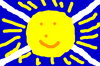 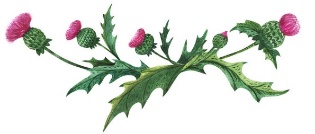 